This addendum is added to and is to be considered part of the subject contract.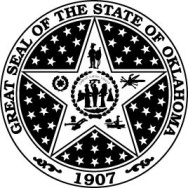 State of Office of Management and Enterprise ServicesInformation Services DivisionStatewide Contract AddendumContract Issuance Date:September 1, 2012September 1, 2012Statewide Contract #:ITSW1012UITSW1012UContract Title:Wireless Services and Equipment – US CellularWireless Services and Equipment – US CellularAddendum Date:September 25, 2015Addendum #:33Addendum 3 is issued to renew the contract period to September 1, 2015 – August 31, 2016.Addendum 3 is issued to renew the contract period to September 1, 2015 – August 31, 2016.Addendum 3 is issued to renew the contract period to September 1, 2015 – August 31, 2016.OMES Contact:Robert GoadEmail:robert.goad@omes.ok.gov 